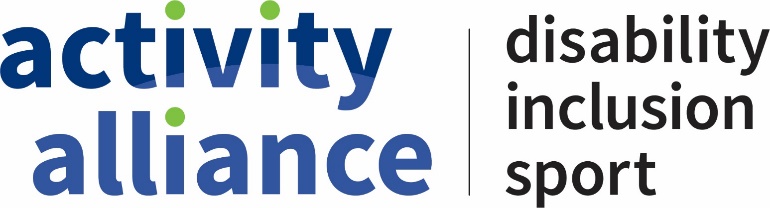 Membership application formPlease complete the information below for your Activity Alliance membership application. We will use your lead contact details below as the main point of contact. Date								Organisation nameLead contactOrganisation contact detailsMembership category (check box): 	Full member  	Local member 	Associate member 	Individual memberIf unsure, please tick this box  What is the focus of your organisation? (Max. 100 words)Please tell us about your organisation and work with disabled people? (Max. 100 words)Why does your organisation want to be a member of Activity Alliance? (Max. 100 words)How do you already engage with Activity Alliance? (This could be using our resources or through our programmes). Are you involved in any Activity Alliance networks? Please let us know below. (Max. 100 words)Your checklist:We have completed the Membership Commitment form:					We have compiled a Lead improvement plan using Lead cards (Sport/leisure orgs only):	We agree to take part in Activity Alliance’s stakeholder surveys if and when required:	Please sign up to our newsletter here Activity Alliance office use onlyMembership Commitment signed 	Yes		No	Membership approved:		Yes		No	If no, what must be reviewed or changed?Membership reference: For regional members, which region?	East 	East Midlands 	London North East  	North West 		South East 			South West 	West Midlands 	Yorkshire 		Relationship manager allocated: Information updated on Salesforce:  Date accepted NameTelephoneEmailAddressTel numberEmailWebsiteTwitterFacebook